Le Préfet du Val-de-Marne, Monsieur Raymond le DEUN, le Directeur départemental de la cohésion sociale, Monsieur Jean-Philippe GUILLOTONLes représentants du CRIB 94, Madame Isabelle COLSON, Présidente de la Chambre des associations et Monsieur William LEGUY, Président du CDOSVous invitent dans le cadre de la journée mondiale sur le bénévolat à l’événement suivant :La place des femmes dans les associationsFORUM12 décembre 2019A partir de 13h30UPEC (Université Paris-Est de Créteil)Amphithéâtre MIEEMail des MèchesMétro 8 – Université ou TVM arrêt UniversitéInscriptions : ddcs-vie-associative@val-de-marne.gouv.fr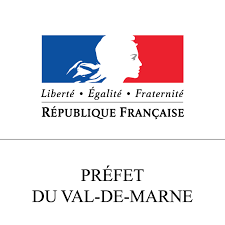 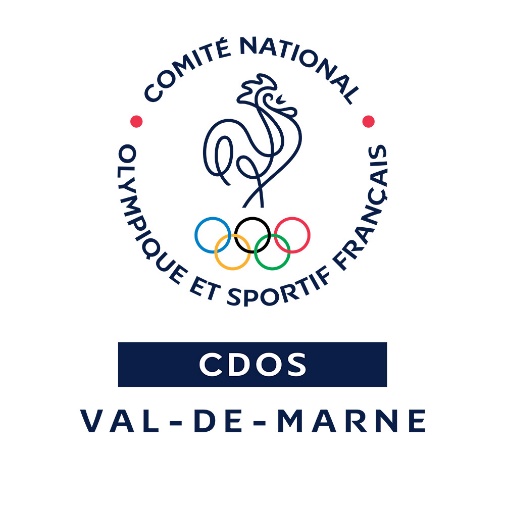 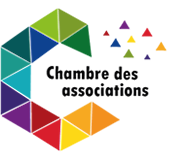 Pourquoi les femmes s’engagent-elles ? Quels sont leurs parcours dans le monde associatif ? Pourquoi sont-elles minoritaires dans les instances dirigeantes des associations ? A partir de données chiffrées présentées par un chercheur, différents témoins de terrain débattront et identifieront les freins et les leviers possibles. 13h30Accueil14hOuverture par Monsieur le Préfet du Val-de-Marne, Raymond Le Deun14h30Introduction par Lionel PROUTEAU, maître de conférences émérite à l’Université de Nantes15hDialogue avec la salle15h30Table ronde n°1 – Pourquoi s’engagent-elles ?Marine DRUELLE, jeune en service civique au sein de la compagnie des MarlinsFabienne HAUSTANT, directrice de l’association Danse les yeux fermésMarie-Sophie MORET, directrice du collectif Resonance 94Solange TSHIYEMBI bénévole au sein de Solasofood – Coeur Ouvert Food Solidaire16h30Dialogue avec la salle17hSpectacle : Danse les yeux fermés17h30Table ronde n°2 – Comment sont-elles devenues présidentes ?Fiona MAURY, chargée de projets transversaux à AnimafacJocelyne PIGREE, présidente de l’association des PEP 94Michèle MONVILLE, présidente de l’association Accueil Familles CancerIngrid STUTZ, élue au sein du bureau du comité départemental olympique et sportif du Val-de-Marne, ancienne présidente du comité départemental de gymnastique18h30Dialogue avec la salle19hConclusion par les organisateurs